Муниципальное автономное дошкольное образовательное учреждениедетский сад общеразвивающего вида с приоритетным осуществлением деятельности по физическому развитию воспитанников № 145Сценарий праздника «Мамин день» 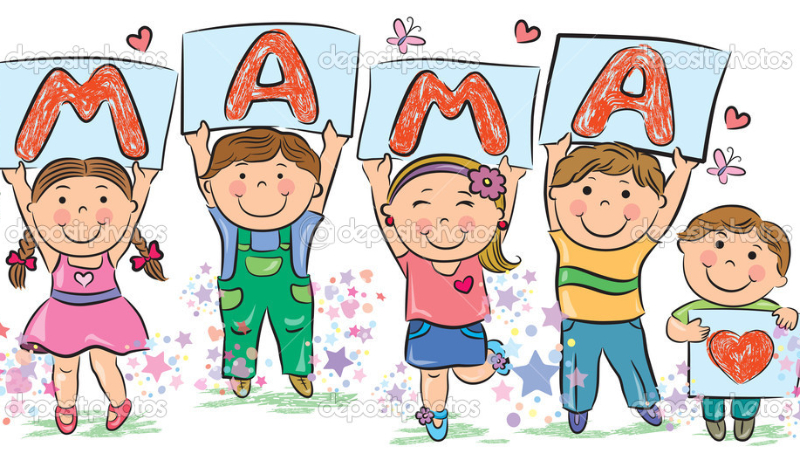 Екатеринбург 2017Цель: сценарий непринужденного игрового развлечения, приуроченного ко Дню Матери в средней группе детского сада поможет раскрепостить детей, сплотить детско-родительский коллектив.Задачи:Воспитание коммуникативных, социально-нравственных качеств у детей.Установление дружеских отношений между родителями и детьми группы, развитие творческого сотрудничества.Создание доброжелательной атмосферы эмоционального общения посредством включения детей и родителей в совместную деятельность.Формирование у детей артистических навыков через использование речевых средств выразительности.Создать праздничное настроение у детей и родителей.Предварительная работа:Беседа с детьми об истории происхождения праздника.Подбор литературного материала.Встреча с родителями с целью сотрудничества на развлечении.Ход мероприятияВедущая: Здравствуйте, дорогие наши мамы! Сегодня мы собрались здесь по очень важному случаю –  празднованию Дня Матери. Этот праздник появился недавно, но уже прочно вошел в нашу жизнь потому, что мама –  самый необходимый и любимый человек в нашей жизни, и порадовать ее нам хочется всегда.«Мама» – первое слово, главное слово в нашей судьбе…Мама жизнь подарила, мир подарила мне и тебе!..Спасибо вам, наши мамы!Ведущая: Мамочка у каждого ребенка самая добрая, самая любимая, самая красивая. Много у мамы праздничных нарядов, украшений. Отгадайте, ребята, загадки, о том, что любит ваша мама? В ушках маминых сверкают, Цветом радуги играют.Серебрятся капли-крошки Украшения… (сережки) Чтобы быть красивой маме, Нужно тушь взять и румяна. И накрасить губы надо Перламутровой… (помадой) В банки, в тюбики разлит, Как сметана он на вид. Мамам нравится он всем. Это ароматный… (крем) Всех лохматых расчесать, Кудри в косы заплетать, Делать модную прическу Помогает нам… (расческа)Эти шарики на нити вы примерить не хотите ль? На любые ваши вкусы в маминой шкатулке… (бусы) .Ведущий: А сейчас я приглашаю 2 мамы со своими детьми. Конкурс называется «Собери бусы для мамы»(Фонограмма 1)Бусы собирают дети, а мамы помогают и завязывают. (Бусы мамочкам надеть и полюбоваться, сфотографироваться и обязательно похвалить)Наш праздничный вечер продолжается.О маме сложено много пословиц и поговорок. Я буду начинать пословицы, а мамы должны будут их закончить. 1. При солнышке тепло, при матери (Добро) . 2. Материнская забота в огне не горит, в воде (Не тонет) . 3. Материнская ласка конца (не знает) . 4. Птица рада весне, а ребенок (матери) Ведущий: Ребята, у меня в руках сердце. Сердце – это символ любви. Сейчас мы с вами поиграем в игру. Под музыку мы будем передавать сердце по кругу. Кому по окончании музыки достанется сердце, тот и скажет ласковое слово своей маме. Проводится игра «Ласковое слово» (Фонограмма 2)Песня про маму с детьми!(Фонограмма 3)Игра «Найди своего ребенка» (По очереди играют мамы с мальчиками и девочками)Ведущий: Всем сидящим знаком мультфильм про мамонтёнка, который искал свою маму. Песенка про мамонтёнка(Караоке на телевизоре, поют родители)Конечно, мама, непременно найдёт своего ребёнка, даже с закрытыми глазами. Ведущий: Для следующего конкурса приглашаются 3 мамы, которые любят получать поцелуи. Игра называется «Кто больше подарит маме поцелуев» У нас есть море поцелуев.Дети подбегают к морю поцелуев и берут 1 поцелуйчик (губки из картона) и несут его маме. Не забывайте при этом поцеловать свою мамочку в щечку.(Фонограмма 4)А какой подарок маме мы подарим в этот день?Есть для этого немало фантастических идей!Ведь сюрприз готовить маме – это очень интересно.И сердечко на открытке будет выглядеть чудесно!Танец с сердцами(Фонограмма 5)Вручение подарков мамам.Ведущая: Наш вечер подошел к концу. Мы благодарим всех за доставленное удовольствие и праздничное настроение. Спасибо за ваше доброе сердце, за желание побыть рядом с детьми, подарить им душевное тепло. Нам очень приятно было видеть добрые и нежные улыбки мамочек, счастливые глаза детей.Приглашаем всех на чаепитие.Составитель: Козлова Зоя РомановнаДолжность: воспитатель